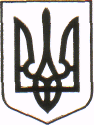 МІНІСТЕРСТВО ОСВІТИ І НАУКИ УКРАЇНИКОМІТЕТ З ФІЗИЧНОГО ВИХОВАННЯ ТА СПОРТУЧЕРНІВЕЦЬКЕ ОБЛАСНЕ ВІДДІЛЕННЯ (ФІЛІЯ)вул. Б. Хмельницького, 47, м. Чернівці, Україна, 58000, тел./факс: (0372) 55-77-02, 52-33-4717.05.2022 р.  № 85/04							Начальника відділів освіти 							територіальних громад							Керівникам закладів професійної							(професійно-технічної) освіти	Чернівецьке обласне відділення Комітету з фізичного виховання та спорту МОН України повідомляє, що 19 травня 2022 року буде проводитись нарада в режимі онлайн з відповідальними за фізичну культуру в ЗЗСО, ЗП (ПТ)О та головами  методичних об’єднань з фізичної культури закладів загальної середньої освіти територіальних громад щодо проведення у режимі онлайн Всеукраїнського фізкультурно-оздоровчого заходу серед учнів «Рух це здорово».	Початок наради: 11.00 год.	Нарада відбудеться на платформі ZOOM за посиланням https://us02web.zoom.us/j/7364242325?pwd=aUhJdkk5VGRBTWZBYk1ESlJ5czVqQT09.Ідентифікатор конференції: 736 424 2325Код доступу: 284219.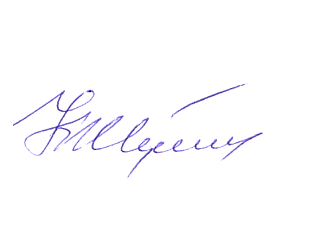 Начальник відділення 					Корнелій ЖУКОТИНСЬКИЙ  Володимир Малишев 095 32 69 685 